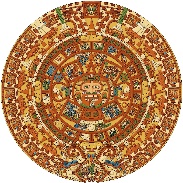 La Academia Dolores Huerta Charter Middle School “A Dual Language Charter Middle School”400 W.Bell St.Las Cruces, NM 88005Phone: 575-526-2984Fax: 575-523-5407 Mission/misión: Create an engaging culturally diverse education program of the arts and languages that enable LADH middle school students to achieve high personal growth and strong social-cultural identity that leads to academic success. Crear un programa educativo en el lenguaje y las artes comprometido con la diversidad cultural, que permita a los estudiantes de la escuela secundaria La Academia Dolores Huerta adquirir un alto crecimiento personal y una fuerte identidad social y cultural que los conduzca al éxito académico.Special Governing Council MeetingThursday, May 28, 2020 at 5:30 PM, LADHVia Zoomhttps://zoom.us/j/753830090?pwd=SmkvdW5ST0hZNkpPTW1WQnNha0tWdz09Meeting ID: 753 830 090
Password: 070015Call to order: 5:30 PM Roll call and establish quorumApproval of agenda Open forum-public input*Public comments and observations regarding education policy and governance issues, as well as the strategic planning are heard at this time. Time limit per presenter may be imposed by ChairACTION ITEMSReview, discussion, and possible approval for Mrs. Sylvy Galvan de Lucero, Interim Head Administrator, and/or Business Manager, to enter and submit any final Budget Adjustment Requests (BARS) on behalf of the school to maintain budgetary compliance for audit and other regulatory purposes. Adjourn to Close Session:To discuss threatening or pending litigation in which LADH is or may become a participant [10-15-1(H)(7) NMSA 1978].Davis invoicesAdjourn from close session/resume general GC meetingAdjourn GC general meeting*Any individual attending a board meeting may sign in to participate in the Public Input section of the Agenda, if any. Such persons may speak on any item after the individual is recognized by the President of the Board and introduces himself/herself at the podium. The Governing Council of La Academia Dolores Huerta will not take action on any item presented under Public Input, until an opportunity to do so is afforded. La Academia Dolores Huerta will provide an interpreter for the Hearing Impaired and simultaneous Spanish translation upon request. Requests should be submitted to the chancellor’s office three days prior to the meeting.